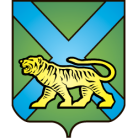 ТЕРРИТОРИАЛЬНАЯ ИЗБИРАТЕЛЬНАЯ КОМИССИЯ
ГОРОДА УССУРИЙСКАРЕШЕНИЕг. УссурийскОб освобождении А.А. Бурчукот должности заместителя председателяи сложении полномочий члена участковой избирательной комиссиис правом решающего голоса избирательного участка № 2845Рассмотрев поступившее в письменной форме заявление заместителя председателя участковой избирательной комиссий избирательного участка            № 2845 Бурчук Анны Александровны, в соответствии с пунктом «а» части 6 статьи 29 Федерального закона «Об основных гарантиях избирательных прав и права на участие в референдуме граждан Российской Федерации», пунктом «1» части 6 статьи 32 Избирательного кодекса Приморского края территориальная избирательная комиссия города УссурийскаРЕШИЛА:Освободить Бурчук Анну Александровну от обязанностей заместителя председателя и члена участковой избирательной комиссии с правом решающего голоса избирательного участка № 2845 до истечения срока полномочий.Направить настоящее решение в участковую избирательную комиссию избирательного участка № 2845 для сведения.3. Разместить настоящее решение на официальном сайте администрации Уссурийского городского округа в разделе «Территориальная избирательная комиссия города Уссурийска» в информационно-телекоммуникационной сети «Интернет».Председатель комиссии	                                                      О.М. МихайловаСекретарь комиссии						                   С.В. Хамайко28 апреля 2017 года                          № 50/304